Publicado en Madrid el 24/08/2016 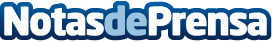 Dr. Griffiths anuncia su nuevo instrumental para realizar sus injertos capilaresEl conocido cirujano de trasplante capilar afincado en Madrid, el Dr. Griffiths, anuncia que ha empezado a utilizar un tipo nuevo de instrumental para realizar sus injertos capilaresDatos de contacto:Dr Peter Griffithswww.drgriffiths.es911012177Nota de prensa publicada en: https://www.notasdeprensa.es/dr-griffiths-anuncia-su-nuevo-instrumental Categorias: Medicina Madrid Medicina alternativa http://www.notasdeprensa.es